         Words ending in –ant, -ance, -ancy, -ent, -ence and –ency         Use –ant and –ance/–ancy if there is a related word with a /æ/ or /e?/ sound in the right position; –  ation endings are often a clue. Use –ent and –ence/–ency after soft c (/s/ sound), soft g (/dʒ/ sound) and qu, or if there is a related word with a clear /?/ sound in the right position.    There are many words, however, where the above guidelines don’t help. These words just have to be learnt.          Words ending in –ant, -ance, -ancy, -ent, -ence and –ency         Use –ant and –ance/–ancy if there is a related word with a /æ/ or /e?/ sound in the right position; –  ation endings are often a clue. Use –ent and –ence/–ency after soft c (/s/ sound), soft g (/dʒ/ sound) and qu, or if there is a related word with a clear /?/ sound in the right position.    There are many words, however, where the above guidelines don’t help. These words just have to be learnt.          Words ending in –ant, -ance, -ancy, -ent, -ence and –ency         Use –ant and –ance/–ancy if there is a related word with a /æ/ or /e?/ sound in the right position; –  ation endings are often a clue. Use –ent and –ence/–ency after soft c (/s/ sound), soft g (/dʒ/ sound) and qu, or if there is a related word with a clear /?/ sound in the right position.    There are many words, however, where the above guidelines don’t help. These words just have to be learnt.   Start with an open sort and then   sort according to word classes.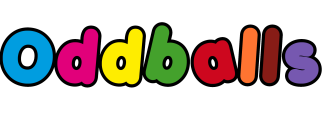 observantobservanceobservation  expectantexpectationhesitanthesitancyhesitationtoleranttolerancetolerationsubstancesubstantialinnocentinnocencedecentdecencyfrequentfrequencyconfidentconfidenceconfidentialapparentconscienceexistencehindrancenuisanceconvenienceobedientobedienceindependentindependenceexpect